ОПРОСНЫЙ ЛИСТ КАНАЛИЗАЦИОННАЯ НАСОСНАЯ СТАНЦИЯЕсли у вас возникли вопросы по заполнению опросного листа, пожалуйста, обратитесь к нашим специалистам.Дата заполнения: «____» ___________ 202__ г.ОрганизацияКонтактное лицоТелефон, факс, e-mailОбъектПараметрЗначениеЗначениеЗначениеЗначениеЗначениеМаксимальный расход, м3/час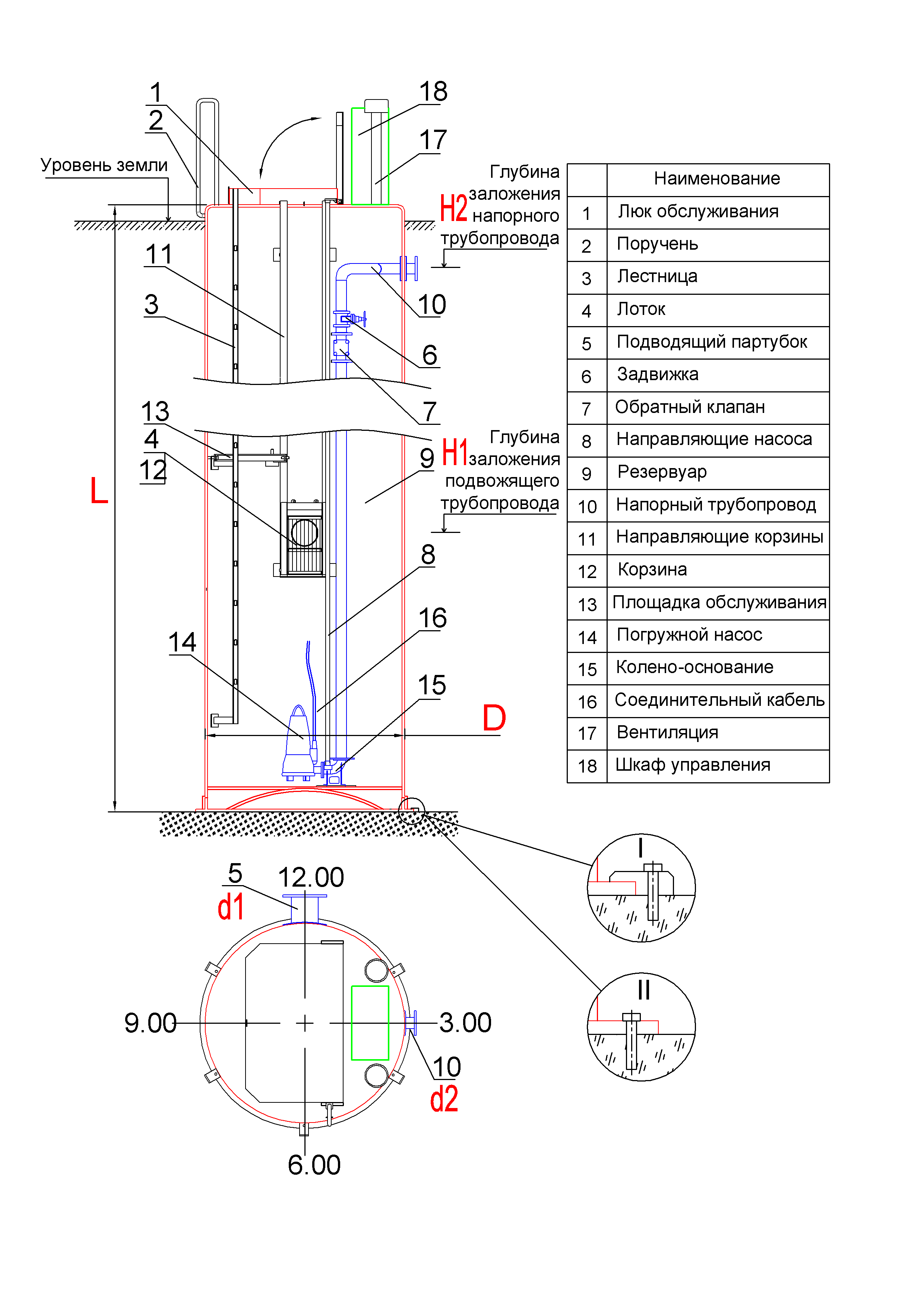 Общий (полный) напор, мПодводящий трубопровод:Кол-во | Ø d1, мм | глубина заложения H1, м (ось)Тип соединения подводящего трубопровода:фланец / раструб / свободный конецНапорный трубопровод:Кол-во | Ø d2, мм | глубина заложения H2, м  (ось)Тип стоков: хозбыт. / ливн. / пром. / пром-ливн.Материал ёмкости: сталь / нержавеющая сталь /   стеклопластикТребуемое количество насосов, шт.:Рабочих | резервных | на складеМарка насосовРазность геодезических высот начала и концанапорного трубопровода, мДлина (м) и материал напорного трубопроводаОриентация подводящих трубопроводов, «часов»Ориентация напорных трубопроводов, «часов»Предполагаемый  Ø  КНС D, м: 1 / 1,5 / 1,9 / 2,4 / 3 мПредполагаемая глубина КНС L, м: до 12Дополнительные требования к КНС: □ Наземный утепленный павильон □ Теплоизоляция КНС □ Расходомер внутри КНС □ Манометр внутри КНС ○ Приемная корзина для мусора ○ Насос с режущим механизмом ○ Измельчитель на подводящей трубе □ Взрывозащищенное исполнение насосаДополнительные требования к ШУ: □ Двойной ввод питания с АВР ○ Наружное исполнение  ○ Размещение внутри здания ○ Дистанционный мониторинг ○ Дистанционное управление □ Газоанализатор □ Взрывозащищенное исполнение ШУСпециальные требования:Специальные требования: